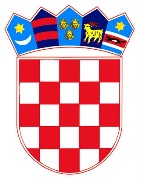     REPUBLIKA HRVATSKAMinistarstvo pravosuđaMJESEČNO IZVJEŠĆE O STANJU ZEMLJIŠNOKNJIŽNIH PREDMETA U OPĆINSKIM SUDOVIMA REPUBLIKE HRVATSKEza prosinac 2019.I. UVODDana 1. siječnja 2019. stupio je na snagu Zakon o područjima i sjedištima sudova (“Narodne novine” broj 67/18.) kojim je ustanovljena nova mreža županijskih, općinskih, trgovačkih i upravnih sudova te određena područja njihove nadležnosti i sjedišta u kojima će djelovati. Uz postojeća 22 općinska suda ustanovljeno je osam novih, te tako mreža općinskih sudova sada broji 30 općinskih sudova sa 108 zemljišnoknjižnih odjela. Kao novi sudovi ustanovljeni su Općinski sud u Crikvenici, Općinski sud u Đakovu, Općinski sud u Kutini, Općinski sud u Makarskoj, Općinski sud u Metkoviću, Općinski sud u Pazinu, Općinski sud u Sesvetama te Općinski sud u Vinkovcima s pripadajućim zemljišnoknjižnim odjelima.Poslovanje zemljišnoknjižnih odjela i dalje se prati kroz obvezu ispunjavanja stastističkih izvješća te primjenom metodologije određene od strane Ministarstva pravosuđa. Dana 1. studenog 2014. uvedena je nova metodologija praćenja poslovanja zemljišnoknjižnih odjela na način da se posebno prati rješavanje redovnih zemljišnoknjižnih predmeta (upisi), odnosno broj dana za njihovo rješavanje (cilj je do 10 dana) i rješavanje posebnih zemljišnoknjižnih postupaka koji obuhvaćaju prigovore, žalbe, pojedinačne ispravne postupke, prijedloge za povezivanje zemljišne knjige i knjige položenih ugovora te postupke obnove, osnivanja i dopune zemljišne knjige, a koji postupci imaju značaj raspravnih postupaka vezanih zakonskim rokovima za pojedina postupanja, te čije dovršenje se očekuje u razumnom roku.Poslovanje zemljišnoknjižnih odjela se prati kroz odgovarajuće izračune koeficijenta ažurnosti i broja dana potrebnih za rješavanje redovnih zemljišnoknjižnih predmeta, prikazom obuhvata rješavanja predmeta zaprimljenih u promatranom razdoblju (mjesecu) uz posebno izdvajanje zemljišnoknjižnih odjela kojima je za rješavanje predmeta potrebno duže od 90 dana kao i zemljišnoknjižnih odjela koji na kraju promatranog razdoblja (mjeseca) imaju više od 1.000 neriješenih redovnih zemljišnoknjižnih predmeta. Posebno se prate najveći sudovi u Republici Hrvatskoj u smislu broja neriješenih predmeta i broja dana za rješavanje zemljišnoknjižnih predmeta.  Od ožujka 2017. donošenjem Pravilnika o tehničkim i drugim uvjetima elektroničkog poslovanja u zemljišnim knjigama („Narodne novine“, broj 119/15., 23/17. i 106/18.) pored postojeće mogućnosti izdavanja zemljišnoknjižnih izvadaka elektroničkim putem omogućeno je i podnošenje prijedloga za upis javnim bilježnicima i odvjetnicima, a od studenog 2019. Pravilnikom o elektroničkom poslovanju korisnika i ovlaštenih korisnika sustava zemljišnih knjiga („Narodne novine“, broj 108/19.) omogućeno je podnošenje prijedloga za upis nadležnom državnom odvjetništvu.U okviru praćenja redovne statistike zemljišnoknjižnih odjela prati se i intenzitet elektroničkog poslovanja u zemljišnim knjigama primjenom statističkih podataka iz Zajedničkog informacijskog sustava zemljišnih knjiga i katastra (ZIS-a) odnosno One Stop Shop sustava kao podsustava ZIS-a.II. PRIKAZ POSLOVANJA ZEMLJIŠNOKNJIŽNIH ODJELA OPĆINSKIH SUDOVA RH OD 1. DO 31. PROSINCA 2019.U prosincu 2019. Izdano je 75.497 zk izvadaka;Zaprimljeno je 44.025 zk predmeta (41.062 redovnih predmeta i 2.963 posebnih predmeta);Riješeno je 43.743 zk predmeta (41.437 redovnih predmeta i 2.306 posebnih predmeta);Ukupan broj neriješenih zk predmeta na razini Republike Hrvatske iznosi 79.935 zk predmeta, od čega broj redovnih neriješenih zk predmeta iznosi 55.990 zk predmeta, dok broj neriješenih zk predmeta u posebnim postupcima na razini Republike Hrvatske iznosi 23.945 zk predmeta.U odnosu na zaprimljene predmete, redovni zk predmeti čine 93,27% ukupno zaprimljenih predmeta na razini Republike Hrvatske, dok posebni predmeti čine 6,73% ukupno zaprimljenih predmeta. U odnosu na riješene predmete, redovni zk predmeti čine 94,73% ukupno riješenih predmeta na razini Republike Hrvatske, dok se 5,27% odnosi na posebne predmete. Neriješeni redovni predmeti čine 70,04% ukupno neriješenih predmeta na razini Republike Hrvatske, dok taj postotak za posebne neriješene zk predmete iznosi 29,96%. Usporedbom zaprimljenih i riješenih zk predmeta, u prosincu 2019. zemljišnoknjižni odjeli riješili su manje predmeta nego što su zaprimili. Tablica 1. daje prikaz izdanih zk izvadaka, zaprimljenih, riješenih i neriješenih zk predmeta, pojedinačno po zemljišnoknjižnim odjelima.Tablica 1. Tabelarni prikaz izdanih zk izvadaka, zaprimljenih, riješenih i neriješenih predmetaIzvor: Službeni podaci Ministarstva pravosuđa, ažurirano i obrađeno 8. siječnja 2020.*Podaci za ZKO Donji Lapac, Korenica i Pag preuzeti iz ZIS-a 8. siječnja 2020.III. KOEFICIJENT AŽURNOSTI I VRIJEME RJEŠAVANJA REDOVNIH ZK PREDMETAU prosincu 2019. prosječno potrebno vrijeme za rješavanje redovnih zk predmeta je 25 radnih dana.  Na razini Republike Hrvatske broj neriješenih redovnih predmeta veći je od mjesečnog priliva (1,27).Tablica 2. Prikaz svih zemljišnoknjižnih odjela s koeficijentom ažurnosti i potrebnim vremenom za rješavanje zk predmetaIzvor: Službeni podaci Ministarstva pravosuđa, ažurirano i obrađeno 8. siječnja 2020.*Podaci za ZKO Donji Lapac, Korenica i Pag preuzeti iz ZIS-a 8. siječnja 2020.U tablici 3. grupirani su svi zemljišnoknjižni odjeli s obzirom na potrebno vrijeme za rješavanje zk predmeta. Tablica 3. Broj zemljišnoknjižnih odjela prema potrebnom vremenu za rješavanje zk predmetaIzvor: Službeni podaci Ministarstva pravosuđa, ažurirano i obrađeno 8. siječnja 2020.U tablici 4. prikazani su zemljišnoknjižni odjeli kojima je za rješavanje zk predmeta potrebno duže od 90 dana. Tablica 4. Zemljišnoknjižni odjeli u kojima je trajanje rješavanja zk predmeta duže od 90 danaIzvor: Službeni podaci Ministarstva pravosuđa, ažurirano i obrađeno 8. siječnja 2020.Iz tablice 4. proizlazi da u zemljišnoknjižnim odjelima s vremenom rješavanja dužim od 90 dana ukupan broj neriješenih redovnih zk predmeta iznosi 20.403, što s obzirom na ukupan broj neriješenih redovnih zk predmeta na razini Republike Hrvatske (55.990 zk predmeta) iznosi 36,44% neriješenih redovnih zk predmeta.IV. POSTOTAK RIJEŠENIH REDOVNIH ZK PREDMETA U ODNOSU NA MJESEČNI PRILIV REDOVNIH ZK PREDMETAUzimajući u obzir broj riješenih redovnih zk predmeta u odnosu na mjesečni priliv, postotak riješenih redovnih zk predmeta prikazan je u tablici 5. Tablica 5. Postotak riješenih redovnih zk predmeta u odnosu na mjesečni priliv Izvor: Službeni podaci Ministarstva pravosuđa, ažurirano i obrađeno 8. siječnja 2020.*Podaci za ZKO Donji Lapac, Korenica i Pag preuzeti iz ZIS-a 8. siječnja 2020.Za prosinac 2019. proizlazi da: - 38 zk odjela riješilo je manje zk predmeta od mjesečnog priliva - 70 zk odjela riješilo je više predmeta od mjesečnog prilivaV. ZEMLJIŠNOKNJIŽNI ODJELI PREMA BROJU NERIJEŠENIH REDOVNIH ZK PREDMETAPrema podacima navedenim u tablici 6. prikazan je broj zemljišnoknjižnih odjela s obzirom na ukupan broj neriješenih redovnih zk predmeta (55.990 predmeta) te postotak istih. Tablica 6. Zemljišnoknjižni odjeli u odnosu na broj neriješenih redovnih zk predmetaIzvor: Službeni podaci Ministarstva pravosuđa, ažurirano i obrađeno 8. siječnja 2020.U 18 zemljišnoknjižnih odjela općinskih sudova s više od 1.000 neriješenih redovnih zk predmeta nalazi se 42.142 zk predmeta što je 75,27% od ukupnog broja neriješenih redovnih zk predmeta svih zemljišnoknjižnih odjela u Republici Hrvatskoj. Grafikon 1. Postotak neriješenih redovnih zk predmeta po broju zemljišnoknjižnih odjela u ukupnom broju neriješenih redovnih zk predmetaIzvor: Službeni podaci Ministarstva pravosuđa, ažurirano i obrađeno 8. siječnja 2020.VI. ZEMLJIŠNOKNJIŽNI ODJELI S VIŠE OD 1.000 NERIJEŠENIH REDOVNIH ZK PREDMETAU zemljišnoknjižnim odjelima s više od 1.000 neriješenih redovnih zk predmeta nalazi se 42.142 zk predmeta.Tablica 7. Prikaz zemljišnoknjižnih odjela s više od 1.000 neriješenih redovnih zk predmetaIzvor: Službeni podaci Ministarstva pravosuđa, ažurirano i obrađeno 8. siječnja 2020.Grafikon 2. Broj neriješenih redovnih zk predmeta u zemljišnoknjižnim odjelima s više od 1.000 neriješenih redovnih zk predmeta u odnosu na protekli mjesecIzvor: Službeni podaci Ministarstva pravosuđa, ažurirano i obrađeno 8. siječnja 2020.VII. PREGLED AKTIVNOSTI OPĆINSKOG GRAĐANSKOG SUDA U ZAGREBUOd 1. siječnja 2019. u okviru Općinskog građanskog suda u Zagrebu djeluje samo zemljišnoknjižni odjel Zagreb, dok su zemljišnoknjižni odjeli Dugo Selo, Sesvete i Sveti Ivan Zelina pripali novoosnovanom Općinskom sudu u Sesvetama. U prosincu 2019. zemljišnoknjižni odjel Zagreb izdao je 5.815 zk izvadaka, zaprimio 5.850 zk predmeta, riješio 5.229 zk predmeta, broj neriješenih redovnih zk predmeta na dan 31. prosinca 2019. iznosi 3.624 zk predmeta dok broj neriješenih predmeta u posebnim postupcima na dan 31. prosinca 2019. iznosi 5.189 zk predmeta.U odnosu na broj neriješenih redovnih zk predmeta u studenom 2019. (3.141 zk predmet) proizlazi da je zemljišnoknjižni odjel Zagreb u prosincu 2019. imao 483 neriješenih redovnih zk predmeta više nego u studenom 2019. U odnosu na ukupan broj neriješenih redovnih zk predmeta na razini Republike Hrvatske (55.990) broj neriješenih redovnih zk predmeta Općinskog građanskog suda u Zagrebu iznosi 6,47%. Grafikon 3. Prikaz mjesečnog smanjenja/povećanja broja neriješenih redovnih zk predmeta ZKO ZagrebIzvor: Službeni podaci Ministarstva pravosuđa, ažurirano i obrađeno 8. siječnja 2020.VIII. PREGLED AKTIVNOSTI  OPĆINSKOG SUDA U SPLITUOd 1. siječnja 2019. u okviru Općinskog suda u Splitu djeluju zemljišnoknjižni odjeli Split, Kaštel Lukšić, Omiš, Solin, Sinj, Stari Grad, Supetar i Trogir, dok su zemljišnoknjižni odjeli Imotski i Makarska pripali novoosnovanom Općinskom sudu u Makarskoj. Tablica 8. Stanje Općinskog suda u SplituIzvor: Službeni podaci Ministarstva pravosuđa, ažurirano i obrađeno 8. siječnja 2020.U odnosu na ukupan broj neriješenih redovnih zk predmeta na razini Republike Hrvatske (55.990) broj neriješenih redovnih zk predmeta Općinskog suda u Splitu iznosi 31,80%.Grafikon 4. Prikaz smanjenja/povećanja broja neriješenih redovnih zk predmeta OS u Splitu u odnosu na prošli mjesecIzvor: Službeni podaci Ministarstva pravosuđa, ažurirano i obrađeno 8. siječnja 2020.IX. PREGLED AKTIVNOSTI OPĆINSKOG SUDA U NOVOM ZAGREBU Tablica 9. Stanje Općinskog suda u Novom ZagrebuIzvor: Službeni podaci Ministarstva pravosuđa, ažurirano i obrađeno 8. siječnja 2020.U odnosu na ukupan broj neriješenih redovnih zk predmeta na razini Republike Hrvatske (55.990) broj neriješenih redovnih zk predmeta Općinskog suda u Novom Zagrebu iznosi 2,47%.Grafikon 5.  Prikaz smanjenja/povećanja broja neriješenih redovnih zk predmeta OS u Novom Zagrebu u odnosu na prošli mjesecIzvor: Službeni podaci Ministarstva pravosuđa, ažurirano i obrađeno 8. siječnja 2020.X. STRUKTURA ZEMLJIŠNOKNJIŽNIH PREDMETA PREMA SLOŽENOSTIU prosincu 2019. na razini svih zemljišnoknjižnih odjela OSRH-a zaprimljeno je 662 prigovora, 166 žalbi, 1.607 pojedinačnih ispravnih postupaka, 95 prijedloga za povezivanje zemljišne knjige i knjige položenih ugovora te 417 prijedloga za obnovu, osnivanje i dopunu zemljišne knjige.Tablica 10. Zaprimljeni posebni zemljišnoknjižni predmetiIzvor: Službeni podaci Ministarstva pravosuđa, ažurirano i obrađeno 8. siječnja 2020.*Podaci za ZKO Donji Lapac, Korenica i Pag preuzeti iz ZIS-a 8. siječnja 2020.U prosincu 2019. ukupno je riješeno 21.175 uknjižbi prava vlasništva, 4.239 uknjižbi založnog prava, 377 prigovora, 122 žalbe, 1.245 pojedinačnih ispravnih postupaka, 95 prijedloga za povezivanje zemljišne knjige i knjige položenih ugovora te 427 prijedloga za obnovu, osnivanje i dopunu zemljišne knjige.Tablica 11. Riješeni zemljišnoknjižni predmeti – redovni i posebni zk predmetiIzvor: Službeni podaci Ministarstva pravosuđa, ažurirano i obrađeno 8. siječnja 2020.*Podaci za ZKO Donji Lapac, Korenica i Pag preuzeti iz ZIS-a 8. siječnja 2020.Od ukupnog broja neriješenih redovnih zk predmeta na razini Republike Hrvatske (55.990), 38.972 zk predmeta odnosi se na uknjižbe prava vlasništva dok se 1.503 zk predmeta odnosi na uknjižbe založnog prava. Od ukupnog broja neriješenih posebnih zk predmeta na razini Republike Hrvatske (23.945), 4.557 zk predmeta se odnosi na prigovore, 931 zk predmet se odnosi na žalbe, 11.704 zk predmeta se odnosi na pojedinačne ispravne postupke, 5.030 zk predmeta se odnosi na postupke povezivanja zemljišne knjige i knjige položenih ugovora dok se 296 zk predmeta odnosi na postupke obnove, osnivanja i dopune zemljišne knjige.Tablica 12. Neriješeni zemljišnoknjižni predmeti – redovni i posebni zk predmetiIzvor: Službeni podaci Ministarstva pravosuđa, ažurirano i obrađeno 8. siječnja 2020.*Podaci za ZKO Donji Lapac, Korenica i Pag preuzeti iz ZIS-a 8. siječnja 2020.XI. INTENZITET AKTIVNOSTI U ODNOSU NA PRETHODNI MJESECU odnosu na studeni 2019. intenzitet aktivnosti u prosincu 2019. smanjen je u zaprimljenim predmetima za 10,93%, u riješenim zk predmetima smanjen je za 11,69%, dok je u izdanim zk izvadcima smanjen za 15,02%. Tijekom prosinca 2019. broj neriješenih redovnih zk predmeta smanjio se za 245 zk predmeta (0,43%) te tako 31. prosinca 2019. broj neriješenih redovnih zk predmeta iznosi 55.990 zk predmeta.Grafikon 6. Usporedba aktivnosti u prosincu 2019. prema studenom 2019.Izvor: Službeni podaci Ministarstva pravosuđa, ažurirano i obrađeno 8. siječnja 2020.XII. ELEKTRONIČKO POSLOVANJE U ZEMLJIŠNOKNJIŽNIM ODJELIMA OSRH-aU prosincu 2019. ukupno je izdano 6.524 zemljišnoknjižnih izvadaka te predano 2.728 prijedloga za upis elektroničkim putem. U odnosu na izdane zemljišnoknjižne izvatke, 3.774 zk izvadaka izdano je od strane građana u okviru sustava e-Građani, 2.187 zk izvadaka je izdano od strane javnih bilježnika, 545 zk izvatka je izdano od strane odvjetnika dok je 18 zk izvadaka izdano od strane sudova. Grafikon 7. Izdani zemljišnoknjižni izvadci elektroničkim putem, prosinac 2019.Izvor: Službeni podaci Ministarstva pravosuđa, ažurirano i obrađeno 8. siječnja 2020.*Podaci o broju izdanih zemljišnoknjižnih izvadaka, prosinac 2019. preuzeti iz OSS statistike 8. siječnja 2020.U odnosu na prijedloge za upis predane elektroničkim putem, a imajući u vidu ukupan broj zaprimljenih predmeta (44.025) proizlazi da elektronički podneseni prijedlozi čine 6,20% ukupno zaprimljenih prijedloga.Grafikon 8.  Prikaz elektronički predanih prijedloga za upis kroz mjesecIzvor: Službeni podaci Ministarstva pravosuđa, ažurirano i obrađeno 8. siječnja 2020.XIII. PRAĆENJE AKTIVNOSTI ZEMLJIŠNOKNJIŽNIH ODJELA OD KOLOVOZA 2004. DO 31. PROSINCA 2019.Od kolovoza 2004. do kraja prosinca 2019. neriješeni redovni zk predmeti smanjili su se za 84,42%, odnosno za 303.510 zk predmeta. U istom vremenskom razdoblju ukupno je zaprimljeno 7.558.959 zk predmeta, riješeno 7.861.442 zk predmeta te izdano 21.870.317 zk izvadaka.Grafikon 9. Stanje neriješenih redovnih zk predmeta od kolovoza 2004. do 31. prosinca 2019.Izvor: Službeni podaci Ministarstva pravosuđa, ažurirano i obrađeno 8. siječnja 2020.Tablica 13. Mjesečni prikaz zaprimljenih, riješenih i neriješenih zk predmeta te izdanih zk izvadaka od kolovoza 2004. do 31. prosinca 2019.XIV. POPIS TABLICA, GRAFIKONATablica 1. Tabelarni prikaz izdanih zk izvadaka, zaprimljenih, riješenih i neriješenih predmeta	4Tablica 2. Prikaz svih zemljišnoknjižnih odjela s koeficijentom ažurnosti i potrebnim vremenom za rješavanje zk predmeta	10Tablica 3. Broj zemljišnoknjižnih odjela prema potrebnom vremenu za rješavanje zk predmeta	14Tablica 4. Zemljišnoknjižni odjeli u kojima je trajanje rješavanja zk predmeta duže od 90 dana	14Tablica 5. Postotak riješenih redovnih zk predmeta u odnosu na mjesečni priliv 	15Tablica 6. Zemljišnoknjižni odjeli u odnosu na broj neriješenih redovnih zk predmeta	19Tablica 7. Prikaz zemljišnoknjižnih odjela s više od 1.000 neriješenih redovnih zk predmeta	20Tablica 8. Stanje Općinskog suda u Splitu	23Tablica 9. Stanje Općinskog suda u Novom Zagrebu	24Tablica 10. Zaprimljeni posebni zemljišnoknjižni predmeti	25Tablica 11. Riješeni zemljišnoknjižni predmeti – redovni i posebni zk predmeti	29Tablica 12. Neriješeni zemljišnoknjižni predmeti – redovni i posebni zk predmeti	33Tablica 13. Mjesečni prikaz zaprimljenih, riješenih i neriješenih zk predmeta te izdanih zk izvadaka od kolovoza 2004. do 31. prosinca 2019.	40Grafikon 1. Postotak neriješenih redovnih zk predmeta po broju zemljišnoknjižnih odjela u ukupnom broju neriješenih redovnih zk predmeta	19Grafikon 2. Broj neriješenih redovnih zk predmeta u zemljišnoknjižnim odjelima s više od 1.000 neriješenih redovnih zk predmeta u odnosu na protekli mjesec	21Grafikon 3. Prikaz mjesečnog smanjenja/povećanja broja neriješenih redovnih zk predmeta ZKO Zagreb	22Grafikon 4. Prikaz smanjenja/povećanja broja neriješenih redovnih zk predmeta OS u Splitu u odnosu na prošli mjesec	23Grafikon 5.  Prikaz smanjenja/povećanja broja neriješenih redovnih zk predmeta OS u Novom Zagrebu u odnosu na prošli mjesec	24Grafikon 6. Usporedba aktivnosti u prosincu 2019. prema studenom 2019.	37Grafikon 7. Izdani zemljišnoknjižni izvadci elektroničkim putem, prosinac 2019.	38Grafikon 8.  Prikaz elektronički predanih prijedloga za upis kroz mjesec	38Grafikon 9. Stanje neriješenih redovnih zk predmeta od kolovoza 2004. do 31. prosinca 2019.	39OPĆINSKI SUDZK ODJELBROJ IZDANIH ZK
IZVADAKA
1ZAPRIMLJENO
ZK PREDMETA
2=3+4REDOVNI
PREDMETI
3POSEBNI 
PREDMETI
4RIJEŠENO
ZK PREDMETA
5=6+7REDOVNI
PREDMETI
6POSEBNI 
PREDMETI
7NERIJEŠENO
ZK PREDMETA
8=9+10REDOVNI
PREDMETI
9POSEBNI 
PREDMETI
10BJELOVARBJELOVAR1.008 549 547 2 547 545 2 144 109 35 BJELOVARČAZMA262 108 108 0 112 112 0 0 0 0 BJELOVARDARUVAR486 306 295 11 334 327 7 57 46 11 BJELOVARGAREŠNICA266 127 122 5 127 121 6 2 2 0 BJELOVARKRIŽEVCI826 241 209 32 225 204 21 91 48 43 BJELOVARPAKRAC333 146 132 14 196 168 28 43 37 6 BJELOVARUkupno3.181 1.477 1.413 64 1.541 1.477 64 337 242 95 CRIKVENICACRIKVENICA602 353 325 28 433 424 9 354 223 131 CRIKVENICANOVI VINODOLSKI287 107 100 7 94 90 4 189 142 47 CRIKVENICAKRK616 709 660 49 713 676 37 2.685 2.255 430 CRIKVENICARAB377 139 134 5 171 166 5 1.033 1.006 27 CRIKVENICASENJ163 131 129 2 131 131 0 15 2 13 CRIKVENICAUkupno2.045 1.439 1.348 91 1.542 1.487 55 4.276 3.628 648 ČAKOVECČAKOVEC3.818 904 888 16 1.103 1.089 14 1.174 1.039 135 ČAKOVECPRELOG760 214 204 10 214 206 8 14 4 10 ČAKOVECUkupno4.578 1.118 1.092 26 1.317 1.295 22 1.188 1.043 145 DUBROVNIKDUBROVNIK1.196 628 539 89 615 565 50 3.699 2.489 1.210 DUBROVNIKKORČULA275 178 147 31 135 118 17 847 590 257 DUBROVNIKBLATO83 79 75 4 109 103 6 763 581 182 DUBROVNIKUkupno1.554 885 761 124 859 786 73 5.309 3.660 1.649 ĐAKOVOĐAKOVO779 503 499 4 491 487 4 71 66 5 ĐAKOVONAŠICE315 249 247 2 265 264 1 23 7 16 ĐAKOVOUkupno1.094 752 746 6 756 751 5 94 73 21 OPĆINSKI SUDZK ODJELBROJ IZDANIH ZK
IZVADAKA
1ZAPRIMLJENO
ZK PREDMETA
2=3+4REDOVNI
PREDMETI
3POSEBNI 
PREDMETI
4RIJEŠENO
ZK PREDMETA
5=6+7REDOVNI
PREDMETI
6POSEBNI 
PREDMETI
7NERIJEŠENO
ZK PREDMETA
8=9+10REDOVNI
PREDMETI
9POSEBNI 
PREDMETI
10GOSPIĆGOSPIĆ464 207 199 8 210 206 4 163 33 130 GOSPIĆDONJI LAPAC30 3 3 0 2 2 0 14 9 5 GOSPIĆGRAČAC241 43 43 0 52 52 0 47 47 0 GOSPIĆKORENICA 375 83 81 2 89 89 0 106 94 12 GOSPIĆOTOČAC286 128 124 4 140 140 0 136 114 22 GOSPIĆUkupno1.396 464 450 14 493 489 4 466 297 169 KARLOVACKARLOVAC1.915 1.216 1.045 171 692 671 21 971 768 203 KARLOVACOZALJ207 127 100 27 137 107 30 98 76 22 KARLOVACSLUNJ352 109 109 0 97 97 0 85 85 0 KARLOVACVOJNIĆ200 85 50 35 89 25 64 136 55 81 KARLOVACOGULIN528 223 162 61 190 190 0 313 191 122 KARLOVACUkupno3.202 1.760 1.466 294 1.205 1.090 115 1.603 1.175 428 KOPRIVNICAKOPRIVNICA1.106 542 520 22 589 567 22 52 0 52 KOPRIVNICAĐURĐEVAC767 300 266 34 360 330 30 86 23 63 KOPRIVNICAUkupno1.873 842 786 56 949 897 52 138 23 115 KUTINAKUTINA379 346 304 42 316 306 10 461 15 446 KUTINANOVSKA298 131 130 1 164 158 6 153 67 86 KUTINAUkupno677 477 434 43 480 464 16 614 82 532 MAKARSKAMAKARSKA376 407 390 17 412 395 17 2.991 2.666 325 MAKARSKAIMOTSKI276 164 158 6 136 129 7 1.546 1.444 102 MAKARSKAUkupno652 571 548 23 548 524 24 4.537 4.110 427 METKOVIĆMETKOVIĆ620 207 204 3 237 232 5 59 34 25 METKOVIĆPLOČE162 126 126 0 134 133 1 55 42 13 METKOVIĆUkupno782 333 330 3 371 365 6 114 76 38 OPĆINSKI SUDZK ODJELBROJ IZDANIH ZK
IZVADAKA
1ZAPRIMLJENO
ZK PREDMETA
2=3+4REDOVNI
PREDMETI
3POSEBNI 
PREDMETI
4RIJEŠENO
ZK PREDMETA
5=6+7REDOVNI
PREDMETI
6POSEBNI 
PREDMETI
7NERIJEŠENO
ZK PREDMETA
8=9+10REDOVNI
PREDMETI
9POSEBNI 
PREDMETI
10NOVI ZAGREBNOVI ZAGREB2.158 1.281 1.216 65 1.222 1.170 52 417 166 251 NOVI ZAGREBJASTREBARSKO643 517 456 61 532 521 11 1.041 723 318 NOVI ZAGREBSAMOBOR724 508 480 28 466 457 9 667 413 254 NOVI ZAGREBZAPREŠIĆ456 411 382 29 468 429 39 228 83 145 NOVI ZAGREBUkupno3.981 2.717 2.534 183 2.688 2.577 111 2.353 1.385 968 OSIJEKOSIJEK1.1751.173 1.157161.183 1.180389 6326OSIJEKBELI MANASTIR712 318 312 6 322 317 5 19 7 12 OSIJEKVALPOVO449 280 280 0 289 289 0 8 5 3 OSIJEKDONJI MIHOLJAC256 202 202 0 214 214 0 2 2 0 OSIJEKUkupno2.592 1.973 1.951 22 2.008 2.000 8 118 77 41 PAZINPAZIN329 229 226 3 225 222 3 92 50 42 PAZINBUJE572 499 491 8 477 474 3 462 309 153 PAZINBUZET144 133 132 1 88 87 1 215 191 24 PAZINLABIN491 244 242 2 230 229 1 266 208 58 PAZINPOREČ701 539 526 13 499 496 3 463 383 80 PAZINUkupno2.237 1.644 1.617 27 1.519 1.508 11 1.498 1.141 357 POŽEGAPOŽEGA975 489 430 59 325 290 35 430 347 83 POŽEGAUkupno975 489 430 59 325 290 35 430 347 83 PULAPULA1.603 1.318 1.287 31 1.329 1.303 26 53 11 42 PULAROVINJ616 307 297 10 315 305 10 19 10 9 PULAUkupno2.219 1.625 1.584 41 1.644 1.608 36 72 21 51 OPĆINSKI SUDZK ODJELBROJ IZDANIH ZK
IZVADAKA
1ZAPRIMLJENO
ZK PREDMETA
2=3+4REDOVNI
PREDMETI
3POSEBNI 
PREDMETI
4RIJEŠENO
ZK PREDMETA
5=6+7REDOVNI
PREDMETI
6POSEBNI 
PREDMETI
7NERIJEŠENO
ZK PREDMETA
8=9+10REDOVNI
PREDMETI
9POSEBNI 
PREDMETI
10RIJEKARIJEKA2.616 1.821 1.764 57 1.978 1.912 66 1.018 320 698 RIJEKAČABAR93 31 29 2 27 26 1 31 11 20 RIJEKADELNICE574 243 221 22 349 335 14 369 51 318 RIJEKAMALI LOŠINJ1.537 391 358 33 435 387 48 584 153 431 RIJEKAOPATIJA668 527 517 10 379 374 5 567 422 145 RIJEKAVRBOVSKO76 44 44 0 60 56 4 62 22 40 RIJEKAUkupno5.564 3.057 2.933 124 3.228 3.090 138 2.631 979 1.652 SESVETESESVETE2.335 592 570 22 764 750 14 539 428 111 SESVETEDUGO SELO415 260 257 3 230 229 1 80 54 26 SESVETESVETI IVAN ZELINA840 144 127 17 132 114 18 173 125 48 SESVETEVRBOVEC871 229 219 10 233 228 5 46 40 6 SESVETEUkupno4.461 1.225 1.173 52 1.359 1.321 38 838 647 191 SISAKSISAK834 551 538 13 564 551 13 142 61 81 SISAKPETRINJA491 246 240 6 252 248 4 67 3 64 SISAKGLINA351 100 96 4 102 92 10 54 7 47 SISAKHRV. KOSTAJNICA232 89 87 2 97 93 4 52 7 45 SISAKGVOZD172 103 94 9 111 97 14 293 1 292 SISAKDVOR185 56 46 10 60 50 10 63 4 59 SISAKUkupno2.265 1.145 1.101 44 1.186 1.131 55 671 83 588 SLAV. BRODSLAVONSKI BROD1.066 903 889 14 749 737 12 2.452 2.303 149 SLAV. BRODNOVA GRADIŠKA808 307 297 10 408 398 10 11 4 7 SLAV. BRODUkupno1.874 1.210 1.186 24 1.157 1.135 22 2.463 2.307 156 OPĆINSKI SUDZK ODJELBROJ IZDANIH ZK
IZVADAKA
1ZAPRIMLJENO
ZK PREDMETA
2=3+4REDOVNI
PREDMETI
3POSEBNI 
PREDMETI
4RIJEŠENO
ZK PREDMETA
5=6+7REDOVNI
PREDMETI
6POSEBNI 
PREDMETI
7NERIJEŠENO
ZK PREDMETA
8=9+10REDOVNI
PREDMETI
9POSEBNI 
PREDMETI
10SPLITSPLIT2.5141.484 1.420641.510 1.3871237.870 3.8274.043SPLITKAŠTEL LUKŠIĆ391 347 274 73 186 174 12 2.333 1.814 519 SPLITOMIŠ449 235 204 31 258 236 22 1.441 804 637 SPLITSOLIN425 350 320 30 362 325 37 1.632 1.122 510 SPLITSINJ907 243 233 10 283 269 14 3.453 3.242 211 SPLITSTARI GRAD290 188 185 3 213 210 3 1.493 1.343 150 SPLITSUPETAR202 333 266 67 211 181 30 5.172 3.731 1.441 SPLITTROGIR521 358 289 69 419 373 46 2.752 1.923 829 SPLITUkupno5.699 3.538 3.191 347 3.442 3.155 287 26.146 17.806 8.340 ŠIBENIKŠIBENIK843 859 827 32 987 975 12 2.058 1.785 273 ŠIBENIKTISNO153 188 168 20 225 219 6 292 261 31 ŠIBENIKDRNIŠ560 90 69 21 128 95 33 230 141 89 ŠIBENIKKNIN709 115 113 2 137 132 5 192 97 95 ŠIBENIKUkupno2.265 1.252 1.177 75 1.477 1.421 56 2.772 2.284 488 VARAŽDINVARAŽDIN1.400 686 644 42 703 646 57 629 525 104 VARAŽDINLUDBREG791 257 236 21 269 248 21 30 25 5 VARAŽDINNOVI MAROF956 389 350 39 352 305 47 330 277 53 VARAŽDINIVANEC539 363 340 23 392 368 24 448 411 37 VARAŽDINUkupno3.686 1.695 1.570 125 1.716 1.567 149 1.437 1.238 199 VELIKA GORICAVELIKA GORICA642 529 514 15 464 434 30 353 309 44 VELIKA GORICAIVANIĆ GRAD357 218 210 8 224 217 7 43 25 18 VELIKA GORICAUkupno999 747 724 23 688 651 37 396 334 62 VINKOVCIVINKOVCI895 622 618 4 666 665 1 587 491 96 VINKOVCIŽUPANJA806 321 319 2 402 402 0 291 285 6 VINKOVCIUkupno1.701 943 937 6 1.068 1.067 1 878 776 102 OPĆINSKI SUDZK ODJELBROJ IZDANIH ZK
IZVADAKA
1ZAPRIMLJENO
ZK PREDMETA
2=3+4REDOVNI
PREDMETI
3POSEBNI 
PREDMETI
4RIJEŠENO
ZK PREDMETA
5=6+7REDOVNI
PREDMETI
6POSEBNI 
PREDMETI
7NERIJEŠENO
ZK PREDMETA
8=9+10REDOVNI
PREDMETI
9POSEBNI 
PREDMETI
10VIROVITICAVIROVITICA787 409 341 68 409 340 69 8 3 5 VIROVITICAPITOMAČA243 110 106 4 113 108 5 3 3 0 VIROVITICASLATINA619 229 210 19 230 211 19 0 0 0 VIROVITICAORAHOVICA462 107 102 5 106 101 5 1 1 0 VIROVITICAUkupno2.111 855 759 96 858 760 98 12 7 5 VUKOVARVUKOVAR626 308 282 26 325 295 30 50 28 22 VUKOVARILOK176 103 103 0 110 109 1 24 19 5 VUKOVARUkupno802 411 385 26 435 404 31 74 47 27 ZADARZADAR1.824 1.553 1.428 125 1.796 1.671 125 4.375 4.021 354 ZADARBIOGRAD n/m384 297 269 28 335 310 25 829 767 62 ZADARBENKOVAC459 100 98 2 66 59 7 365 283 82 ZADAROBROVAC230 27 24 3 39 32 7 165 145 20 ZADARPAG507 331 297 34 157 131 26 2.845 2.508 337 ZADARUkupno3.404 2.308 2.116 192 2.393 2.203 190 8.579 7.724 855 ZAGREBZAGREB5.815 5.850 5.359 491 5.229 4.876 353 8.813 3.624 5.189 ZAGREBUkupno5.815 5.850 5.359 491 5.229 4.876 353 8.813 3.624 5.189 ZLATARZLATAR272 318 174 144 347 196 151 218 184 34 ZLATARDONJA STUBICA201 246 223 23 287 263 24 291 251 40 ZLATARKLANJEC332 65 55 10 60 56 4 39 25 14 ZLATARKRAPINA350 155 152 3 154 146 8 113 66 47 ZLATARPREGRADA251 106 76 30 142 136 6 95 54 41 ZLATARZABOK407 333 281 52 272 251 21 322 174 148 ZLATARUkupno1.813 1.223 961 262 1.262 1.048 214 1.078 754 324 UKUPNO SVI SUDOVIUKUPNO SVI SUDOVI75.497 44.025 41.062 2.963 43.743 41.437 2.306 79.935 55.990 23.945 OPĆINSKI SUDZK ODJELZAPRIMLJENO
ZK PREDMETANERIJEŠENI REDOVNI ZK PREDMETIKOEFICIJENT 
AŽURNOSTIPOTREBNO
VRIJEME
ZA RJEŠAVANJE ZK
PREDMETA U 
DANIMABJELOVARBJELOVAR549 109 0,204BJELOVARČAZMA108 0 0,000BJELOVARDARUVAR306 46 0,153BJELOVARGAREŠNICA127 2 0,020BJELOVARKRIŽEVCI241 48 0,204BJELOVARPAKRAC146 37 0,255BJELOVARUkupno1.477 242 0,163CRIKVENICACRIKVENICA353 223 0,6313CRIKVENICANOVI VINODOLSKI107 142 1,3327CRIKVENICAKRK709 2.255 3,1864CRIKVENICARAB139 1.006 7,24145CRIKVENICASENJ131 2 0,020CRIKVENICAUkupno1.439 3.628 2,5250ČAKOVECČAKOVEC904 1.039 1,1523ČAKOVECPRELOG214 4 0,020ČAKOVECUkupno1.118 1.043 0,9319DUBROVNIKDUBROVNIK628 2.489 3,9679DUBROVNIKKORČULA178 590 3,3166DUBROVNIKBLATO79 581 7,35147DUBROVNIKUkupno885 3.660 4,1483ĐAKOVOĐAKOVO503 66 0,133ĐAKOVONAŠICE249 7 0,031ĐAKOVOUkupno752 73 0,102GOSPIĆGOSPIĆ207 33 0,163GOSPIĆDONJI LAPAC3 9 3,0060GOSPIĆGRAČAC43 47 1,0922GOSPIĆKORENICA 83 94 1,1323GOSPIĆOTOČAC128 114 0,8918GOSPIĆUkupno464 297 0,6413OPĆINSKI SUDZK ODJELZAPRIMLJENO
ZK PREDMETANERIJEŠENI REDOVNI ZK PREDMETIKOEFICIJENT 
AŽURNOSTIPOTREBNO
VRIJEME
ZA RJEŠAVANJE ZK
PREDMETA U 
DANIMAKARLOVACKARLOVAC1.216 768 0,6313KARLOVACOZALJ127 76 0,6012KARLOVACSLUNJ109 85 0,7816KARLOVACVOJNIĆ85 55 0,6513KARLOVACOGULIN223 191 0,8617KARLOVACUkupno1.760 1.175 0,6713KOPRIVNICAKOPRIVNICA542 0 0,000KOPRIVNICAĐURĐEVAC300 23 0,082KOPRIVNICAUkupno842 23 0,031KUTINAKUTINA346 15 0,041KUTINANOVSKA131 67 0,5110KUTINAUkupno477 82 0,173MAKARSKAMAKARSKA407 2.666 6,55131MAKARSKAIMOTSKI164 1.444 8,80176MAKARSKAUkupno571 4.110 7,20144METKOVIĆMETKOVIĆ207 34 0,163METKOVIĆPLOČE126 42 0,337METKOVIĆUkupno333 76 0,235NOVI ZAGREBNOVI ZAGREB1.281 166 0,133NOVI ZAGREBJASTREBARSKO517 723 1,4028NOVI ZAGREBSAMOBOR508 413 0,8116NOVI ZAGREBZAPREŠIĆ411 83 0,204NOVI ZAGREBUkupno2.717 1.385 0,5110OSIJEKOSIJEK1.173 630,051OSIJEKBELI MANASTIR318 7 0,020OSIJEKVALPOVO280 5 0,020OSIJEKDONJI MIHOLJAC202 2 0,010OSIJEKUkupno1.973 77 0,041PAZINPAZIN229 50 0,224PAZINBUJE499 309 0,6212PAZINBUZET133 191 1,4429PAZINLABIN244 208 0,8517PAZINPOREČ539 383 0,7114PAZINUkupno1.644 1.141 0,6914POŽEGAPOŽEGA489 347 0,7114POŽEGAUkupno489 347 0,7114PULAPULA1.318 11 0,010PULAROVINJ307 10 0,031PULAUkupno1.625 21 0,010OPĆINSKI SUDZK ODJELZAPRIMLJENO
ZK PREDMETANERIJEŠENI REDOVNI ZK PREDMETIKOEFICIJENT 
AŽURNOSTIPOTREBNO
VRIJEME
ZA RJEŠAVANJE ZK
PREDMETA U 
DANIMARIJEKARIJEKA1.821 320 0,184RIJEKAČABAR31 11 0,357RIJEKADELNICE243 51 0,214RIJEKAMALI LOŠINJ391 153 0,398RIJEKAOPATIJA527 422 0,8016RIJEKAVRBOVSKO44 22 0,5010RIJEKAUkupno3.057 979 0,326SESVETESESVETE592 428 0,7214SESVETEDUGO SELO260 54 0,214SESVETESVETI IVAN ZELINA144 125 0,8717SESVETEVRBOVEC229 40 0,173SESVETEUkupno1.225 647 0,5311SISAKSISAK551 61 0,112SISAKPETRINJA246 3 0,010SISAKGLINA100 7 0,071SISAKHRV. KOSTAJNICA89 7 0,082SISAKGVOZD103 1 0,010SISAKDVOR56 4 0,071SISAKUkupno1.145 83 0,071SLAV. BRODSLAVONSKI BROD903 2.303 2,5551SLAV. BRODNOVA GRADIŠKA307 4 0,010SLAV. BRODUkupno1.210 2.307 1,9138SPLITSPLIT1.484 3.8272,5852SPLITKAŠTEL LUKŠIĆ347 1.814 5,23105SPLITOMIŠ235 804 3,4268SPLITSOLIN350 1.122 3,2164SPLITSINJ243 3.242 13,34267SPLITSTARI GRAD188 1.343 7,14143SPLITSUPETAR333 3.731 11,20224SPLITTROGIR358 1.923 5,37107SPLITUkupno3.538 17.806 5,03101ŠIBENIKŠIBENIK859 1.785 2,0842ŠIBENIKTISNO188 261 1,3928ŠIBENIKDRNIŠ90 141 1,5731ŠIBENIKKNIN115 97 0,8417ŠIBENIKUkupno1.252 2.284 1,8236OPĆINSKI SUDZK ODJELZAPRIMLJENO
ZK PREDMETANERIJEŠENI REDOVNI ZK PREDMETIKOEFICIJENT 
AŽURNOSTIPOTREBNO
VRIJEME
ZA RJEŠAVANJE ZK
PREDMETA U 
DANIMAVARAŽDINVARAŽDIN686 525 0,7715VARAŽDINLUDBREG257 25 0,102VARAŽDINNOVI MAROF389 277 0,7114VARAŽDINIVANEC363 411 1,1323VARAŽDINUkupno1.695 1.238 0,7315VELIKA GORICAVELIKA GORICA529 309 0,5812VELIKA GORICAIVANIĆ GRAD218 25 0,112VELIKA GORICAUkupno747 334 0,459VINKOVCIVINKOVCI622 491 0,7916VINKOVCIŽUPANJA321 285 0,8918VINKOVCIUkupno943 776 0,8216VIROVITICAVIROVITICA409 3 0,010VIROVITICAPITOMAČA110 3 0,031VIROVITICASLATINA229 0 0,000VIROVITICAORAHOVICA107 1 0,010VIROVITICAUkupno855 7 0,010VUKOVARVUKOVAR308 28 0,092VUKOVARILOK103 19 0,184VUKOVARUkupno411 47 0,112ZADARZADAR1.553 4.021 2,5952ZADARBIOGRAD n/m297 767 2,5852ZADARBENKOVAC100 283 2,8357ZADAROBROVAC27 145 5,37107ZADARPAG331 2.508 7,58152ZADARUkupno2.308 7.724 3,3567ZAGREBZAGREB5.850 3.624 0,6212ZAGREBUkupno5.850 3.624 0,6212ZLATARZLATAR318 184 0,5812ZLATARDONJA STUBICA246 251 1,0220ZLATARKLANJEC65 25 0,388ZLATARKRAPINA155 66 0,439ZLATARPREGRADA106 54 0,5110ZLATARZABOK333 174 0,5210ZLATARUkupno1.223 754 0,6212UKUPNO SVI SUDOVIUKUPNO SVI SUDOVI44.025 55.990 1,2725Broj dana za rješavanje zk predmetaBroj zemljišnoknjižnih odjela do 10 dana52od 11 do 30 dana32od 31 do 60 dana8od 61 do 90 dana5Više od 90 dana11Zemljišnoknjižni odjelUkupno zaprimljeno zk predmeta u prosincu 2019.Neriješeni redovni zk predmeti na dan 31.12.2019. Koeficijent ažurnosti Potrebno vrijeme za rješavanje zk predmeta u danima1. SINJ243 3.242 13,342672.SUPETAR333 3.731 11,202243.IMOTSKI164 1.444 8,801764.PAG331 2.508 7,581525.BLATO79 581 7,351476.RAB139 1.006 7,241457.STARI GRAD188 1.343 7,141438.MAKARSKA407 2.666 6,551319.TROGIR358 1.923 5,3710710.OBROVAC27 145 5,3710711.KAŠTEL LUKŠIĆ347 1.814 5,23105ZK ODJELZAPRIMLJENI REDOVNI ZK PREDMETIRIJEŠENI REDOVNI ZK PREDMETIPOSTOTAK 
(RIJEŠENI ZK PREDMETI
U ODNOSU NA
MJESEČNI PRILIV)PAG297 131 44%VOJNIĆ50 25 50%BENKOVAC98 59 60%KAŠTEL LUKŠIĆ274 174 64%KARLOVAC1.045 671 64%BUZET132 87 66%DONJI LAPAC3 2 67%POŽEGA430 290 67%SUPETAR266 181 68%OPATIJA517 374 72%KORČULA147 118 80%IMOTSKI158 129 82%SLAVONSKI BROD889 737 83%VELIKA GORICA514 434 84%NOVI MAROF350 305 87%SLUNJ109 97 89%DUGO SELO257 229 89%ZABOK281 251 89%ČABAR29 26 90%SVETI IVAN ZELINA127 114 90%NOVI VINODOLSKI100 90 90%ZAGREB5.359 4.876 91%POREČ526 496 94%LABIN242 229 95%SAMOBOR480 457 95%GLINA96 92 96%KRAPINA152 146 96%NOVI ZAGREB1.216 1.170 96%BUJE491 474 97%ĐAKOVO499 487 98%ZK ODJELZAPRIMLJENI REDOVNI ZK PREDMETIRIJEŠENI REDOVNI ZK PREDMETIPOSTOTAK 
(RIJEŠENI ZK PREDMETI
U ODNOSU NA
MJESEČNI PRILIV)KRIŽEVCI209 204 98%SPLIT1.4201.38798%PAZIN226 222 98%ORAHOVICA102 101 99%GAREŠNICA122 121 99%BJELOVAR547 545 100%VIROVITICA341 340 100%VARAŽDIN644 646 100%SLATINA210 211 100%KUTINA304 306 101%PRELOG204 206 101%PULA1.287 1.303 101%MAKARSKA390 395 101%SENJ129 131 102%SOLIN320 325 102%BELI MANASTIR312 317 102%KLANJEC55 56 102%PITOMAČA106 108 102%OSIJEK1.1571.180102%SISAK538 551 102%KRK660 676 102%ROVINJ297 305 103%GVOZD94 97 103%VALPOVO280 289 103%PETRINJA240 248 103%IVANIĆ GRAD210 217 103%GOSPIĆ199 206 104%ČAZMA108 112 104%VRBOVEC219 228 104%VUKOVAR282 295 105%DUBROVNIK539 565 105%LUDBREG236 248 105%PLOČE126 133 106%ILOK103 109 106%DONJI MIHOLJAC202 214 106%NAŠICE247 264 107%HRV. KOSTAJNICA87 93 107%OZALJ100 107 107%VINKOVCI618 665 108%MALI LOŠINJ358 387 108%ZK ODJELZAPRIMLJENI REDOVNI ZK PREDMETIRIJEŠENI REDOVNI ZK PREDMETIPOSTOTAK 
(RIJEŠENI ZK PREDMETI
U ODNOSU NA
MJESEČNI PRILIV)IVANEC340 368 108%RIJEKA1.764 1.912 108%DVOR46 50 109%KOPRIVNICA520 567 109%KORENICA 81 89 110%DARUVAR295 327 111%ZAPREŠIĆ382 429 112%ZLATAR174 196 113%OTOČAC124 140 113%STARI GRAD185 210 114%METKOVIĆ204 232 114%JASTREBARSKO456 521 114%BIOGRAD n/m269 310 115%SINJ233 269 115%OMIŠ204 236 116%KNIN113 132 117%ZADAR1.428 1.671 117%OGULIN162 190 117%ŠIBENIK827 975 118%DONJA STUBICA223 263 118%GRAČAC43 52 121%NOVSKA130 158 122%ČAKOVEC888 1.089 123%RAB134 166 124%ĐURĐEVAC266 330 124%ŽUPANJA319 402 126%PAKRAC132 168 127%VRBOVSKO44 56 127%TROGIR289 373 129%TISNO168 219 130%CRIKVENICA325 424 130%SESVETE570 750 132%OBROVAC24 32 133%NOVA GRADIŠKA297 398 134%BLATO75 103 137%DRNIŠ69 95 138%DELNICE221 335 152%PREGRADA76 136 179%Broj predmeta u raduBroj zk odjelaUkupan broj  neriješenih redovnih zk predmetaUdio u ukupnom broju redovnih neriješenih zk predmeta1001>1842.14275,27%801-100018041,43%401-800116.11910,93%101-400245.2919,45%0-100541.6342,92%Rbr.ZKOStanje neriješenih redovnih zk predmeta na dan 31. prosinac 2019.Broj neriješenih redovnih zk predmeta u studenom 2019.Porast/
smanjenje neriješenih redovnih zk predmeta u odnosu na protekli mjesec1.ZADAR4.021 4.264-243 2.SPLIT3.8273.73988 3.SUPETAR3.731 3.64685 4.ZAGREB3.624 3.141483 5.SINJ3.242 3.278-36 6.MAKARSKA2.666 2.671-5 7.PAG2.508 2.342 166 8.DUBROVNIK2.489 2.515-26 9.SLAVONSKI BROD2.303 2.153150 10.KRK2.255 2.267 -12 11.TROGIR1.923 2.121 -198 12.KAŠTEL LUKŠIĆ1.814 1.714100 13.ŠIBENIK1.785 1.933-148 14.IMOTSKI1.444 1.41529 15.STARI GRAD1.343 1.368-25 16.SOLIN1.122 1.127-5 17.ČAKOVEC1.039 1.235-196 18.RAB1.006 1.038 -32 ZK ODJELBROJ IZDANIH ZK
IZVADAKAZAPRIMLJENO
ZK PREDMETARIJEŠENO
ZK PREDMETANERIJEŠENI REDOVNI ZK PREDMETINERIJEŠENI
REDOVNI ZK PREDMETI
PROŠLI MJ.POVEĆANJE/SMANJENJE
 ZAOSTATKASPLIT2.5141.484 1.510 3.8273.73988 KAŠTEL LUKŠIĆ391 347 186 1.814 1.714100 OMIŠ449 235 258 804 836-32 SOLIN425 350 362 1.122 1.127-5 SINJ907 243 283 3.242 3.278-36 STARI GRAD290 188 213 1.343 1.368-25 SUPETAR202 333 211 3.731 3.64685 TROGIR521 358 419 1.923 2.121 -198 Ukupno5.699 3.538 3.442 17.806 17.829-23 ZK ODJELBROJ IZDANIH ZK
IZVADAKAZAPRIMLJENO
ZK PREDMETARIJEŠENO
ZK PREDMETANERIJEŠENI REDOVNI ZK PREDMETINERIJEŠENI
REDOVNI ZK PREDMETI
PROŠLI MJ.POVEĆANJE/ SMANJENJE
 ZAOSTATKANOVI ZAGREB2.158 1.281 1.222 166 12046 JASTREBARSKO643 517 532 723 788-65 SAMOBOR724 508 466 413 39023 ZAPREŠIĆ456 411 468 83 130-47 Ukupno3.981 2.717 2.688 1.385 1.428-43 OPĆINSKI SUDZK ODJELPRIGOVORIŽALBEPOJEDINAČNI
ISPRAVNI
POSTUPCIPRIJEDLOZI ZA
POVEZIVANJE
ZK I KPUPOSTUPCI OBNOVE,
OSNIVANJA I 
DOPUNEBJELOVARBJELOVAR70020BJELOVARČAZMA00000BJELOVARDARUVAR40500BJELOVARGAREŠNICA11100BJELOVARKRIŽEVCI201900BJELOVARPAKRAC101300BJELOVARUkupno1513820CRIKVENICACRIKVENICA671400CRIKVENICANOVI VINODOLSKI14200CRIKVENICAKRK921600CRIKVENICARAB00500CRIKVENICASENJ10100CRIKVENICAUkupno17133800ČAKOVECČAKOVEC301300ČAKOVECPRELOG10600ČAKOVECUkupno401900DUBROVNIKDUBROVNIK1203500DUBROVNIKKORČULA512500DUBROVNIKBLATO01201DUBROVNIKUkupno1726201ĐAKOVOĐAKOVO10200ĐAKOVONAŠICE10100ĐAKOVOUkupno20300GOSPIĆGOSPIĆ20600GOSPIĆDONJI LAPAC00000GOSPIĆGRAČAC00000GOSPIĆKORENICA 20000GOSPIĆOTOČAC00400GOSPIĆUkupno401000KARLOVACKARLOVAC0017100KARLOVACOZALJ002700KARLOVACSLUNJ00000KARLOVACVOJNIĆ005000KARLOVACOGULIN505600KARLOVACUkupno5030400OPĆINSKI SUDZK ODJELPRIGOVORIŽALBEPOJEDINAČNI
ISPRAVNI
POSTUPCIPRIJEDLOZI ZA
POVEZIVANJE
ZK I KPUPOSTUPCI OBNOVE,
OSNIVANJA I 
DOPUNEKOPRIVNICAKOPRIVNICA002200KOPRIVNICAĐURĐEVAC203200KOPRIVNICAUkupno205400KUTINAKUTINA303900KUTINANOVSKA10100KUTINAUkupno404000MAKARSKAMAKARSKA311300MAKARSKAIMOTSKI13200MAKARSKAUkupno441500METKOVIĆMETKOVIĆ30000METKOVIĆPLOČE00000METKOVIĆUkupno30000NOVI ZAGREBNOVI ZAGREB91225217NOVI ZAGREBJASTREBARSKO205900NOVI ZAGREBSAMOBOR921700NOVI ZAGREBZAPREŠIĆ1211060NOVI ZAGREBUkupno3215111817OSIJEKOSIJEK401200OSIJEKBELI MANASTIR22200OSIJEKVALPOVO00000OSIJEKDONJI MIHOLJAC00000OSIJEKUkupno621400PAZINPAZIN10011PAZINBUJE12230PAZINBUZET10000PAZINLABIN10100PAZINPOREČ73000PAZINUkupno115341POŽEGAPOŽEGA102200POŽEGAUkupno102200PULAPULA57991PULAROVINJ41401PULAUkupno981392RIJEKARIJEKA3016740RIJEKAČABAR00000RIJEKADELNICE31200RIJEKAMALI LOŠINJ75610RIJEKAOPATIJA33310RIJEKAVRBOVSKO00000RIJEKAUkupno43251860OPĆINSKI SUDZK ODJELPRIGOVORIŽALBEPOJEDINAČNI
ISPRAVNI
POSTUPCIPRIJEDLOZI ZA
POVEZIVANJE
ZK I KPUPOSTUPCI OBNOVE,
OSNIVANJA I 
DOPUNESESVETESESVETE911110SESVETEDUGO SELO20100SESVETESVETI IVAN ZELINA20700SESVETEVRBOVEC20800SESVETEUkupno1512710SISAKSISAK201100SISAKPETRINJA30300SISAKGLINA00400SISAKHRV. KOSTAJNICA00200SISAKGVOZD00900SISAKDVOR001000SISAKUkupno503900SLAV. BRODSLAVONSKI BROD70700SLAV. BRODNOVA GRADIŠKA12916100SLAV. BRODUkupno13616800SPLITSPLIT1063520SPLITKAŠTEL LUKŠIĆ1006300SPLITOMIŠ522100SPLITSOLIN402100SPLITSINJ61300SPLITSTARI GRAD00300SPLITSUPETAR1204300SPLITTROGIR2204700SPLITUkupno69923620ŠIBENIKŠIBENIK1571000ŠIBENIKTISNO501500ŠIBENIKDRNIŠ112000ŠIBENIKKNIN10100ŠIBENIKUkupno2284600VARAŽDINVARAŽDIN38200311VARAŽDINLUDBREG011910VARAŽDINNOVI MAROF001600VARAŽDINIVANEC002300VARAŽDINUkupno39781311VELIKA GORICAVELIKA GORICA121200VELIKA GORICAIVANIĆ GRAD30500VELIKA GORICAUkupno421700VINKOVCIVINKOVCI20200VINKOVCIŽUPANJA10100VINKOVCIUkupno30300OPĆINSKI SUDZK ODJELPRIGOVORIŽALBEPOJEDINAČNI
ISPRAVNI
POSTUPCIPRIJEDLOZI ZA
POVEZIVANJE
ZK I KPUPOSTUPCI OBNOVE,
OSNIVANJA I 
DOPUNEVIROVITICAVIROVITICA402062VIROVITICAPITOMAČA00400VIROVITICASLATINA101800VIROVITICAORAHOVICA00500VIROVITICAUkupno5029062VUKOVARVUKOVAR301500VUKOVARILOK00000VUKOVARUkupno301500ZADARZADAR26476190ZADARBIOGRAD n/m302500ZADARBENKOVAC20000ZADAROBROVAC20100ZADARPAG541300ZADARUkupno388115190ZAGREBZAGREB16937494322ZAGREBUkupno16937494322ZLATARZLATAR208400ZLATARDONJA STUBICA501800ZLATARKLANJEC20800ZLATARKRAPINA10200ZLATARPREGRADA102900ZLATARZABOK014001ZLATARUkupno11118101UKUPNO SVI SUDOVIUKUPNO SVI SUDOVI6621661.60795417OPĆINSKI SUDZK ODJELUKNJIŽBA
PRAVA VLASNIŠTVAUKNJIŽBA
ZALOŽNOG PRAVAPRIGOVORIŽALBEPOJEDINAČNI
ISPRAVNI
POSTUPCIPRIJEDLOZI ZA
POVEZIVANJE
ZK I KPUPOSTUPCI OBNOVE,
OSNIVANJA I 
DOPUNEBJELOVARBJELOVAR2554201010BJELOVARČAZMA641100000BJELOVARDARUVAR1921700700BJELOVARGAREŠNICA651221100BJELOVARKRIŽEVCI11916001200BJELOVARPAKRAC1118202700BJELOVARUkupno806106424710CRIKVENICACRIKVENICA1971630200CRIKVENICANOVI VINODOLSKI49240000CRIKVENICAKRK29227112500CRIKVENICARAB1363011300CRIKVENICASENJ45900000CRIKVENICAUkupno719841931000ČAKOVECČAKOVEC546107312200ČAKOVECPRELOG1221400500ČAKOVECUkupno668121312700DUBROVNIKDUBROVNIK28257614301DUBROVNIKKORČULA10414001700DUBROVNIKBLATO107100500DUBROVNIKUkupno49372616501ĐAKOVOĐAKOVO1673800100ĐAKOVONAŠICE1261410000ĐAKOVOUkupno2935210100GOSPIĆGOSPIĆ198800400GOSPIĆDONJI LAPAC1000000GOSPIĆGRAČAC52000000GOSPIĆKORENICA 42400000GOSPIĆOTOČAC661112800GOSPIĆUkupno359131121200KARLOVACKARLOVAC63338002100KARLOVACOZALJ663003000KARLOVACSLUNJ67400000KARLOVACVOJNIĆ250006400KARLOVACOGULIN57500000KARLOVACUkupno848500011500KOPRIVNICAKOPRIVNICA33035002200KOPRIVNICAĐURĐEVAC2009003000KOPRIVNICAUkupno53044005200OPĆINSKI SUDZK ODJELUKNJIŽBA
PRAVA VLASNIŠTVAUKNJIŽBA
ZALOŽNOG PRAVAPRIGOVORIŽALBEPOJEDINAČNI
ISPRAVNI
POSTUPCIPRIJEDLOZI ZA
POVEZIVANJE
ZK I KPUPOSTUPCI OBNOVE,
OSNIVANJA I 
DOPUNEKUTINAKUTINA12119001000KUTINANOVSKA661300000KUTINAUkupno18732001000MAKARSKAMAKARSKA36827201410MAKARSKAIMOTSKI52870000MAKARSKAUkupno42035901410METKOVIĆMETKOVIĆ721740100METKOVIĆPLOČE27601000METKOVIĆUkupno992341100NOVI ZAGREBNOVI ZAGREB5212041458718NOVI ZAGREBJASTREBARSKO11213011000NOVI ZAGREBSAMOBOR2207323400NOVI ZAGREBZAPREŠIĆ210402101260NOVI ZAGREBUkupno1.063330379341318OSIJEKOSIJEK42014921000OSIJEKBELI MANASTIR1532822100OSIJEKVALPOVO1462400000OSIJEKDONJI MIHOLJAC1111400000OSIJEKUkupno83021543100PAZINPAZIN971020100PAZINBUJE2335920100PAZINBUZET42500100PAZINLABIN1051910000PAZINPOREČ2146100200PAZINUkupno69115450500POŽEGAPOŽEGA17224002500POŽEGAUkupno17224002500PULAPULA577118464125PULAROVINJ1333740410PULAUkupno710155868135RIJEKARIJEKA60216131817170RIJEKAČABAR13200200RIJEKADELNICE1036001400RIJEKAMALI LOŠINJ197171713920RIJEKAOPATIJA862612110RIJEKAVRBOVSKO55101300RIJEKAUkupno1.056213491276200OPĆINSKI SUDZK ODJELUKNJIŽBA
PRAVA VLASNIŠTVAUKNJIŽBA
ZALOŽNOG PRAVAPRIGOVORIŽALBEPOJEDINAČNI
ISPRAVNI
POSTUPCIPRIJEDLOZI ZA
POVEZIVANJE
ZK I KPUPOSTUPCI OBNOVE,
OSNIVANJA I 
DOPUNESESVETESESVETE3025033800SESVETEDUGO SELO882100100SESVETESVETI IVAN ZELINA575001800SESVETEVRBOVEC1141300500SESVETEUkupno56189333200SISAKSISAK26538301000SISAKPETRINJA90910300SISAKGLINA361001000SISAKHRV. KOSTAJNICA48100400SISAKGVOZD370001400SISAKDVOR271001000SISAKUkupno50350405100SLAV. BRODSLAVONSKI BROD2886731800SLAV. BRODNOVA GRADIŠKA2052141201SLAV. BRODUkupno49388721001SPLITSPLIT1.1027321063520SPLITKAŠTEL LUKŠIĆ14217971100SPLITOMIŠ12818221000SPLITSOLIN146461221540SPLITSINJ2492070700SPLITSTARI GRAD136802100SPLITSUPETAR11817901620SPLITTROGIR211201203400SPLITUkupno2.232878611912980ŠIBENIKŠIBENIK44056001200ŠIBENIKTISNO214511400ŠIBENIKDRNIŠ585003301ŠIBENIKKNIN92400600ŠIBENIKUkupno80470115501VARAŽDINVARAŽDIN31376103181311VARAŽDINLUDBREG1191730800VARAŽDINNOVI MAROF1859101800VARAŽDINIVANEC3599002400VARAŽDINUkupno976111143681311VELIKA GORICAVELIKA GORICA19765312600VELIKA GORICAIVANIĆ GRAD762710500VELIKA GORICAUkupno27392413100VINKOVCIVINKOVCI2927400100VINKOVCIŽUPANJA1785300000VINKOVCIUkupno47012700100OPĆINSKI SUDZK ODJELUKNJIŽBA
PRAVA VLASNIŠTVAUKNJIŽBA
ZALOŽNOG PRAVAPRIGOVORIŽALBEPOJEDINAČNI
ISPRAVNI
POSTUPCIPRIJEDLOZI ZA
POVEZIVANJE
ZK I KPUPOSTUPCI OBNOVE,
OSNIVANJA I 
DOPUNEVIROVITICAVIROVITICA17124200062VIROVITICAPITOMAČA57500500VIROVITICASLATINA13417101800VIROVITICAORAHOVICA51600500VIROVITICAUkupno413523028062VUKOVARVUKOVAR1252620600VUKOVARILOK50700100VUKOVARUkupno1753320700ZADARZADAR1.54512614010740ZADARBIOGRAD n/m28228202300ZADARBENKOVAC26110300ZADAROBROVAC11270000ZADARPAG482430600ZADARUkupno1.91218127013940ZAGREBZAGREB1.8986739153493425ZAGREBUkupno1.8986739153493425ZLATARZLATAR1268009200ZLATARDONJA STUBICA10414002400ZLATARKLANJEC21600400ZLATARKRAPINA741400800ZLATARPREGRADA58700600ZLATARZABOK1382300803ZLATARUkupno521720014203UKUPNO SVI SUDOVIUKUPNO SVI SUDOVI21.1754.2393771221.24595427OPĆINSKI SUDZK ODJELUKNJIŽBA
PRAVA VLASNIŠTVAUKNJIŽBA
ZALOŽNOG PRAVAPRIGOVORIŽALBEPOJEDINAČNI
ISPRAVNI
POSTUPCIPRIJEDLOZI ZA
POVEZIVANJE
ZK I KPUPOSTUPCI OBNOVE,
OSNIVANJA I 
DOPUNEBJELOVARBJELOVAR473202662BJELOVARČAZMA0000000BJELOVARDARUVAR24350600BJELOVARGAREŠNICA1000000BJELOVARKRIŽEVCI161803140BJELOVARPAKRAC13410500BJELOVARUkupno1011134248102CRIKVENICACRIKVENICA84867105300CRIKVENICANOVI VINODOLSKI35112610911CRIKVENICAKRK1.0703463113101929CRIKVENICARAB9862793710CRIKVENICASENJ11100300CRIKVENICAUkupno2.17681175343822130ČAKOVECČAKOVEC45638351175131ČAKOVECPRELOG2031600ČAKOVECUkupno45838381281131DUBROVNIKDUBROVNIK1.5813926648787436DUBROVNIKKORČULA610351523700DUBROVNIKBLATO609092614482DUBROVNIKUkupno2.80042280891.1681238ĐAKOVOĐAKOVO34320300ĐAKOVONAŠICE00701500ĐAKOVOUkupno343901800GOSPIĆGOSPIĆ2946395710GOSPIĆDONJI LAPAC3010300GOSPIĆGRAČAC47000000GOSPIĆKORENICA 52253400GOSPIĆOTOČAC72500000GOSPIĆUkupno2031169126410KARLOVACKARLOVAC76800020300KARLOVACOZALJ392002200KARLOVACSLUNJ57100000KARLOVACVOJNIĆ550008100KARLOVACOGULIN745505601KARLOVACUkupno99385036201KOPRIVNICAKOPRIVNICA1318241132KOPRIVNICAĐURĐEVAC120215820KOPRIVNICAUkupno25110399152OPĆINSKI SUDZK ODJELUKNJIŽBA
PRAVA VLASNIŠTVAUKNJIŽBA
ZALOŽNOG PRAVAPRIGOVORIŽALBEPOJEDINAČNI
ISPRAVNI
POSTUPCIPRIJEDLOZI ZA
POVEZIVANJE
ZK I KPUPOSTUPCI OBNOVE,
OSNIVANJA I 
DOPUNEKUTINAKUTINA4118042350KUTINANOVSKA3912605622KUTINAUkupno43244047972MAKARSKAMAKARSKA2.68879828168202MAKARSKAIMOTSKI70726312130230MAKARSKAUkupno3.3953312949198432METKOVIĆMETKOVIĆ251170703METKOVIĆPLOČE20260301METKOVIĆUkupno4532301004NOVI ZAGREBNOVI ZAGREB9055601293225NOVI ZAGREBJASTREBARSKO1372638227191NOVI ZAGREBSAMOBOR17871401472121NOVI ZAGREBZAPREŠIĆ522594418231NOVI ZAGREBUkupno457162671264468628OSIJEKOSIJEK185531320OSIJEKBELI MANASTIR4020640OSIJEKVALPOVO1010000OSIJEKDONJI MIHOLJAC1000000OSIJEKUkupno245831960PAZINPAZIN2301432221PAZINBUJE1201243549560PAZINBUZET677904011PAZINLABIN95312021250PAZINPOREČ130104342020PAZINUkupno4353212112968532POŽEGAPOŽEGA2143205121POŽEGAUkupno2143205121PULAPULA306112182PULAROVINJ0041310PULAUkupno3010215192RIJEKARIJEKA12411357161831160RIJEKAČABAR4030300RIJEKADELNICE32143412300RIJEKAMALI LOŠINJ9137858250450RIJEKAOPATIJA12937545770RIJEKAVRBOVSKO2021751404RIJEKAUkupno40020573876301684OPĆINSKI SUDZK ODJELUKNJIŽBA
PRAVA VLASNIŠTVAUKNJIŽBA
ZALOŽNOG PRAVAPRIGOVORIŽALBEPOJEDINAČNI
ISPRAVNI
POSTUPCIPRIJEDLOZI ZA
POVEZIVANJE
ZK I KPUPOSTUPCI OBNOVE,
OSNIVANJA I 
DOPUNESESVETESESVETE4398056162282SESVETEDUGO SELO2601021120SESVETESVETI IVAN ZELINA38101103000SESVETEVRBOVEC153321800SESVETEUkupno51893802071202SISAKSISAK6442705400SISAKPETRINJA90705700SISAKGLINA130204500SISAKHRV. KOSTAJNICA30304200SISAKGVOZD812029000SISAKDVOR70105800SISAKUkupno104542054600SLAV. BRODSLAVONSKI BROD8585314014500SLAV. BRODNOVA GRADIŠKA3010501SLAV. BRODUkupno8615315015001SPLITSPLIT3.32856726179192.2630SPLITKAŠTEL LUKŠIĆ1.8360128936000SPLITOMIŠ48416932456820SPLITSOLIN87001191360228SPLITSINJ3.17064576102531SPLITSTARI GRAD8053139010902SPLITSUPETAR2.6398118891.140190SPLITTROGIR1.158472790490624SPLITUkupno14.2902951.629443.9362.50115ŠIBENIKŠIBENIK1.7405910011130302ŠIBENIKTISNO25741002100ŠIBENIKDRNIŠ9815188021ŠIBENIKKNIN11226418162ŠIBENIKUkupno2.20766121162573185VARAŽDINVARAŽDIN1372319106320VARAŽDINLUDBREG17011300VARAŽDINNOVI MAROF212104840VARAŽDINIVANEC41101541440VARAŽDINUkupno586253615128100VELIKA GORICAVELIKA GORICA13882821400VELIKA GORICAIVANIĆ GRAD140302130VELIKA GORICAUkupno152831216130VINKOVCIVINKOVCI22917708900VINKOVCIŽUPANJA97710200VINKOVCIUkupno32624809100OPĆINSKI SUDZK ODJELUKNJIŽBA
PRAVA VLASNIŠTVAUKNJIŽBA
ZALOŽNOG PRAVAPRIGOVORIŽALBEPOJEDINAČNI
ISPRAVNI
POSTUPCIPRIJEDLOZI ZA
POVEZIVANJE
ZK I KPUPOSTUPCI OBNOVE,
OSNIVANJA I 
DOPUNEVIROVITICAVIROVITICA1020200VIROVITICAPITOMAČA0100000VIROVITICASLATINA0000000VIROVITICAORAHOVICA1000000VIROVITICAUkupno2120200VUKOVARVUKOVAR12143450VUKOVARILOK9101200VUKOVARUkupno21244650ZADARZADAR4.02101087584798ZADARBIOGRAD n/m76703552200ZADARBENKOVAC19352815000ZADAROBROVAC1042511300ZADARPAG1.14652104278200ZADARUkupno6.23159280109251798ZAGREBZAGREB1.539754912871.8501.86129ZAGREBUkupno1.539754912871.8501.86129ZLATARZLATAR742722110ZLATARDONJA STUBICA13551202170ZLATARKLANJEC3150900ZLATARKRAPINA170004430ZLATARPREGRADA50203720ZLATARZABOK9525110297ZLATARUkupno32910313234227UKUPNO SVI SUDOVIUKUPNO SVI SUDOVI38.9721.5034.55793111.7045.030296Stanje ZK predmeta u OSRHKolovoz 2004.Rujan 2004.Listopad 2004.Studeni 2004.Prosinac 2004.Ukupno 2004.Zaprimljeno ZK predmeta27.38535.64933.77635.56443.292175.666Riješeno ZK  predmeta24.81648.89445.30948.17852.179219.376Broj izdanih ZK izvadaka92.293131.993114.521122.715140.759602.281Ukupno neriješeno  (redovnih) ZK predmeta359.500351.632340.107335.617318.650318.650Stanje ZK predmeta u OSRHSiječanj2005.Veljača 2005.Ožujak 2005.Travanj 2005.Svibanj 2005.Lipanj 2005.Srpanj 2005.Kolovoz 2005.Rujan 2005.Listopad 2005.Studeni 2005.Prosinac 2005.Ukupno 2005.Zaprimljeno ZK predmeta31.39632.37639.67742.28539.72540.10336.69931.16938.90142.35340.78641.605457.075Riješeno ZK  predmeta45.38846.81451.57953.55649.71946.31036.08531.10350.43254.75552.91352.386571.040Broj izdanih ZK izvadaka109.814123.388142.681146.813134.758121.870107.68899.386138.086140.121123.925124.2771.512.807Ukupno neriješeno (redovnih)  ZK predmeta304.637289.768278.921268.594258.780252.278257.373257.949249.913238.226225.470214.528214.528Stanje ZK predmeta u OSRHSiječanj2006.Veljača 2006.Ožujak 2006.Travanj 2006.Svibanj 2006.Lipanj 2006.Srpanj 2006.Kolovoz 2006.Rujan 2006.Listopad 2006.Studeni 2006.Prosinac 2006.Ukupno 2006.Zaprimljeno ZK predmeta40.09241.36452.61242.03747.65544.15241.35435.59842.05447.87248.63344.875528.298Riješeno ZK  predmeta47.44549.25957.68446.00355.59945.98838.10935.93851.12856.82757.71751.826593.523Broj izdanih ZK izvadaka133.651147.501173.182133.540167.321133.868126.226117.478137.821151.903149.286122.2141.693.991Ukupno neriješeno (redovnih) ZK predmeta207.036198.881194.055190.183181.837179.862183.522183.266173.975165.020155.936149.214149.214Stanje ZK predmeta u OSRHSiječanj2007.Veljača 2007.Ožujak 2007.Travanj 2007.Svibanj 2007.Lipanj 2007.Srpanj 2007.Kolovoz 2007.Rujan 2007.Listopad 2007.Studeni 2007.Prosinac 2007.Ukupno 2007.Zaprimljeno ZK predmeta47.69947.27352.77545.95351.79639.47645.45739.00245.02648.32747.54839.883550.215Riješeno ZK  predmeta48.94847.40154.39850.14756.33841.42542.82738.07249.58051.81251.87543.473576.296Broj izdanih ZK izvadaka147.699158.552174.943139.286167.359125.811138.524133.430145.892155.725150.207113.2171.750.645Ukupno neriješeno (redovnih) ZK predmeta147.971147.708146.085141.760136.838135.363138.306139.278134.809130.299125.971122.501122.501Stanje ZK predmeta u OSRHSiječanj2008.Veljača 2008.Ožujak 2008.Travanj 2008.Svibanj 2008.Lipanj 2008.Srpanj 2008.Kolovoz 2008.Rujan 2008.Listopad 2008.Studeni 2008.Prosinac 2008.Ukupno 2008.Zaprimljeno ZK predmeta44.60248.22046.47049.42843.53842.40345.45032.03045.55048.75445.81248.101540.358Riješeno ZK  predmeta48.22050.17849.39154.18446.36242.43139.82828.89551.60251.03648.30250.210560.639Broj izdanih ZK izvadaka151.111167.283152.552168.949144.566133.635134.600113.603154.806154.760142.888131.4531.750.206Ukupno neriješeno (redovnih) ZK predmeta118.889116.693113.949108.815106.225106.197112.448115.414109.379108.383106.534105.123105.123Stanje ZK predmeta u OSRHSiječanj2009.Veljača 2009.Ožujak 2009.Travanj 2009.Svibanj 2009.Lipanj 2009.Srpanj 2009.Kolovoz 2009.Rujan 2009.Listopad 2009.Studeni 2009.Prosinac 2009.Ukupno 2009.Zaprimljeno ZK predmeta38.49645.49850.87244.59442.13038.47441.32930.39044.01143.98644.73247.619512.131Riješeno ZK  predmeta39.44344.95954.10648.40443.49938.50236.65029.18249.49746.38846.10747.989524.726Broj izdanih ZK izvadaka125.349163.617163.802142.487131.641128.528132.037103.668139.166135.417144.180126.4641.636.356Ukupno neriješeno (redovnih) ZK predmeta104.406105.889103.76699.49699.05899.025103.402104.83199.34196.86695.55695.21795.217Stanje ZK predmeta u OSRHSiječanj2010.Veljača 2010.Ožujak 2010.Travanj 2010.Svibanj 2010.Lipanj 2010.Srpanj 2010.Kolovoz 2010.Rujan 2010.Listopad 2010.Studeni 2010.Prosinac 2010.Ukupno 2010.Zaprimljeno ZK predmeta35.07039.96648.67942.02442.66538.59039.54630.30140.09938.31642.80341.834480.096Riješeno ZK  predmeta37.46741.73953.70045.68444.74738.66136.88830.76244.64040.35444.01047.230506.113Broj izdanih ZK izvadaka112.222145.706163.087134.986143.476116.990121.80896.610134.180124.296133.629114.3471.541.337Ukupno neriješeno (redovnih) ZK predmeta92.06991.02785.68782.12480.08880.01782.60082.54078.01375.58074.46269.13169.131Stanje ZK predmeta u OSRHSiječanj 2011.Veljača 2011.Ožujak 2011.Travanj 2011.Svibanj 2011.Lipanj 2011.Srpanj  2011.Kolovoz 2011.Rujan 2011.Listopad 2011.Studeni        2011.Prosinac2011.Ukupno 2011.Zaprimljeno ZK predmeta35.57639.94747.07939.64742.99337.16936.77930.45840.03140.80442.80843.608476.999Riješeno ZK  predmeta39.51842.18749.93040.96443.67337.91532.61828.26043.02741.51043.15843.491486.266Broj izdanih ZK izvadaka120.520134.651155.746123.091132.232106.669107.88594.487127.347126.166130.097124.9391.484.138Ukupno neriješeno (redovnih) ZK predmeta65.11262.72159.17658.41757.16156.43760.28662.00959.06158.20057.54657.48457.484Stanje ZK predmeta u OSRHSiječanj 2012.Veljača 2012.Ožujak 2012.Travanj 2012.Svibanj 2012.Lipanj 2012.Srpanj  2012.Kolovoz 2012.Rujan 2012.Listopad 2012.Studeni        2012.Prosinac2012.UKUPNO2012.Zaprimljeno ZK predmeta41.27340.41545.10139.93843.07233.08637.37231.96036.30643.59442.43641.990476.543Riješeno ZK  predmeta40.78641.19345.55240.27644.30830.07431.74428.46039.10446.11845.81946.376479.810Broj izdanih ZK izvadaka127.993119.146137.827122.474134.308102.274106.454101.790118.366139.823130.604118.2631.459.322Ukupno neriješeno (redovnih) ZK predmeta57.97157.32056.75556.65955.88958.89164.40867.91565.18262.64159.25254.85254.852Stanje ZK predmeta u OSRHSiječanj 2013.Veljača 2013.Ožujak 2013.Travanj 2013.Svibanj 2013.Lipanj 2013.Srpanj  2013.Kolovoz 2013.Rujan 2013.Listopad 2013.Studeni        2013.Prosinac2013.UKUPNO2013.Zaprimljeno ZK predmeta40.50640.92144.13144.29743.09739.23839.42226.78235.03639.871  37.22037.732472.413Riješeno ZK  predmeta44.71343.22845.12843.48742.65935.88837.56025.46339.23743.680  40.06837.607483.127Broj izdanih ZK izvadaka131.588128.275134.918141.240139.942120.335109.16284.030113.070115.190 107.480100.9311.440.185Ukupno neriješeno (redovnih) ZK predmeta49.36347.05046.08446.89447.43150.69152.55653.78649.58845.757  42.93542.81042.810Stanje ZK predmeta u OSRHSiječanj 2014.Veljača2014.Ožujak2014.Travanj2014.Svibanj2014.Lipanj2014.Srpanj2014.Kolovoz2014.Rujan2014.Listopad 2014.Studeni        2014.Prosinac2014.UKUPNO 2014.Zaprimljeno ZK predmeta35.78937.10739.40937.86036.61032.56937.75325.77538.60739.51736.83840.255438.089Riješeno ZK  predmeta37.29237.14739.17237.90037.19330.00531.90222.89440.50841.33438.49740.366434.210Broj izdanih ZK izvadaka122.356128.802141.958130.697118.557104.442112.33681.051117.964111.719107.04995.5631.372.494Ukupno neriješeno (redovnih) ZK predmeta40.01444.98945.20145.16144.57847.14252.96155.84253.94152.13939.91239.26239.262Stanje ZK predmeta u OSRHSiječanj        2015.Veljača              2015.Ožujak              2015.Travanj             2015.Svibanj            2015.Lipanj      2015.Srpanj  2015.Kolovoz 2015.Rujan      2015.Listopad 2015.Studeni        2015.Prosinac
2015.UKUPNO           2015.        Stanje ZK predmeta u OSRHSiječanj        2015.Veljača              2015.Ožujak              2015.Travanj             2015.Svibanj            2015.Lipanj      2015.Srpanj  2015.Kolovoz 2015.Rujan      2015.Listopad 2015.Studeni        2015.Prosinac
2015.UKUPNO           2015.        Zaprimljeno ZK predmeta34.28636.08744.74338.76637.50534.23437.47627.21337.74938.98339.27843.001449.321Riješeno ZK  predmeta34.32136.62444.07039.22837.62931.87033.19724.80740.47741.54342.99640.398447.160Broj izdanih ZK izvadaka98.642111.801131.580119.135113.41998.15998.56676.456104.954104.702101.49489.6811.248.589Ukupno neriješeno  (redovnih) ZK predmeta38.97438.08538.32237.95536.36937.87141.56343.97541.50337.42833.24132.55132.551Stanje ZK predmeta u OSRHSiječanj2016.Veljača 2016.Ožujak       2016.Travanj       2016.Svibanj2016.Lipanj  2016.Srpanj2016.Kolovoz2016.Rujan2016.Listopad 2016.Studeni 2016.Prosinac2016.UKUPNO2016.Zaprimljeno ZK predmeta37.23944.78646.62944.09941.39536.694         35.91030.08148.55939.81642.37641.581489.165Riješeno ZK  predmeta36.65844.87845.58743.95037.60532.63929.83826.89250.62442.43644.30443.435478.846Broj izdanih ZK izvadaka86.100110.180111.540102.92988.12884.80479.94773.505118.63590.21196.21684.6881.126.883Ukupno neriješeno (redovnih)  ZK predmeta31.96931.54333.04533.15835.38837.55747.12750.24047.99945.67543.77242.04742.047Stanje ZK predmeta u OSRHSiječanj
2017.Veljača
2017.Ožujak
2017.Travanj
2017.Svibanj
2017.Lipanj
2017.Srpanj
2017.Kolovoz
2017.Rujan
2017.Listopad
2017.Studeni
2017.Prosinac2017.UKUPNO2017.Zaprimljeno ZK  predmeta36.82040.77950.01340.60644.97038.88638.85233.56340.73346.47045.89339.992497.577Riješeno ZK predmeta40.63241.80848.01237.41844.62036.19732.57731.13644.70448.71347.74240.622494.181Broj izdanih ZK izvadaka87.469100.761114.29684.71497.51880.83977.87275.11388.79192.91988.22773.1491.061.668Ukupno neriješeno (redovnih) ZK predmeta38.91337.75339.20742.52842.33845.13050.86453.33549.59947.44345.81044.70944.709Stanje ZK predmeta u OSRHSiječanj2018.Veljača2018.Ožujak2018.Travanj2018.Svibanj2018.Lipanj2018.Srpanj2018.Kolovoz2018.Rujan2018.Listopad2018.Studeni2018.Prosinac2018.UKUPNO2018.Zaprimljeno ZK  predmeta43.09041.54647.85042.93543.52836.69339.43432.83539.46545.79545.18037.388495.739Riješeno ZK predmeta44.17242.75047.72741.74142.55436.69533.53131.13941.69648.12346.66839.069495.865Broj izdanih ZK izvadaka90.24093.368130.957124.058119.66684.99787.30282.83498.63192.06287.78065.1551.157.050Ukupno neriješeno(redovnih) ZK predmeta43.74142.77041.97143.34544.47145.11350.88352.33750.57648.56547.34946.43246.432Stanje ZK predmeta u OSRHSiječanj2019.Veljača2019.Ožujak2019.Travanj2019.Svibanj2019.Lipanj2019.Srpanj2019.Kolovoz2019.Rujan2019.Listopad2019.Studeni2019.Prosinac2019.UKUPNO2019.Zaprimljeno ZK predmeta41.98042.91646.97244.83346.75235.06642.79632.43043.27548.80149.42844.025519.274Riješeno ZK predmeta41.83443.39646.85843.88544.59931.70138.42128.70046.89950.69249.53643.743510.264Broj izdanih ZK izvadaka87.86495.758101.11792.40295.65967.88382.71765.31489.05290.26188.84175.4971.032.365Ukupno neriješeno (redovnih) zk predmeta47.09546.59546.66848.30149.33452.54957.09161.06757.78656.68056.23555.99055.990Sveukupno od kolovoza 2004. do 31. prosinca 2019.Sveukupno od kolovoza 2004. do 31. prosinca 2019.Zaprimljeno ZK predmeta7.558.959Riješeno ZK predmeta7.861.442Broj izdanih zk izvadaka21.870.317Smanjenje zaostataka ZK predmeta od kolovoza 2004. do 31. prosinca 2019.303.510